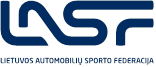 KANDIDATŲ SIŪLYMAI Į LASF KOMITETUS2022   ____LASF nario Vadovas ___________________________________________________________________Vardas, pavardė, parašas, A.V.LASF nario siūlančio kandidatą (-us) pavadinimasKOMITETASSIŪLOMA KANDIDATŪRA (Vardas, Pavardė)Ralio komiteto pirmininkasKroso komiteto pirmininkasKitų sporto šakų komiteto pirmininkasDrifto komiteto pirmininkasDrago komiteto pirmininkasŽiedo komiteto pirmininkas4x4 komiteto pirmininkasVeteranų komiteto pirmininkasE-sporto komiteto pirmininkas